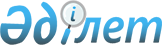 О внесении изменений в некоторые постановления акимата города Алматы
					
			Утративший силу
			
			
		
					Постановление акимата города Алматы от 13 апреля 2015 года № 2/232. Зарегистрировано в Департаменте юстиции города Алматы 27 апреля 2015 года № 1158. Утратило силу постановлением акимата города Алматы от 10 февраля 2016 года № 1/48      Сноска. Утратило силу постановлением акимата города Алматы от 10.02.2016 № 1/48.

      В соответствии с Законами Республики Казахстан от 23 января 2001 года «О местном государственном управлении и самоуправлении в Республике Казахстан», от 15 апреля 2013 года «О государственных услугах», акимат города Алматы ПОСТАНОВЛЯЕТ:



      1. Внести в некоторые постановления акимата города Алматы следующие изменения:

      1) в постановлении акимата города Алматы от 21 мая 2014 года № 2/379 «Об утверждении регламентов государственных услуг в области животноводства и сельского хозяйства, оказываемых в городе Алматы» (зарегистрированное в Реестре государственной регистрации нормативных правовых актов за № 1061, опубликованное 24 июня 2014 года в газетах «Алматы ақшамы» и «Вечерний Алматы»):



      в пункте 1:

      в регламентах, утвержденных указанным постановлением:

      слова «предпринимательства, индустриально-инновационного развития и» исключить;



      2) в постановлении акимата города Алматы от 4 августа 2014 года № 3/646 «Об утверждении регламента государственной услуги «Аттестация лабораторий по экспертизе качества семян», оказываемой в городе Алматы» (зарегистрированное в Реестре государственной регистрации нормативных правовых актов за № 1081, опубликованное 11 сентября 2014 года в газетах «Алматы ақшамы» и «Вечерний Алматы»):



      в регламенте, утвержденном указанным постановлением:

      слова «предпринимательства, индустриально-инновационного развития и» исключить;



      3) в постановлении акимата города Алматы от 24 ноября 2014 года № 4/962 «Об утверждении регламентов государственных услуг в области растениеводства и сельского хозяйства, оказываемых в городе Алматы» (зарегистрированное в Реестре государственной регистрации нормативных правовых актов за № 1112, опубликованное 30 декабря 2014 года в газетах «Алматы ақшамы» и «Вечерний Алматы»):



      в пункте 1:



      в регламентах, утвержденных указанным постановлением:

      слова «предпринимательства, индустриально-инновационного развития и» исключить:



      в регламенте государственной услуги «Субсидирование стоимости удобрений (за исключением органических)», утвержденном указанным постановлением:



      в пункте 8 слово «работнтками» заменить словом «работниками», вносится изменение только на русском языке, текст на казахском языке не изменяется;

      в регламенте государственной услуги «Субсидирование элитных семян», утвержденном указанным постановлением:



      в пункте 8 слово «работнтками» заменить словом «работниками», вносится изменение только на русском языке, текст на казахском языке не изменяется



      2. Управлению сельского хозяйства города Алматы обеспечить размещение настоящего постановления на интернет-ресурсе.



      3. Контроль за исполнением настоящего постановления возложить на заместителя акима города Алматы Е. Шорманова.



      4. Настоящее постановление вступает в силу со дня государственной регистрации в органах юстиции и вводится в действие по истечении десяти календарных дней после дня его первого официального опубликования.      Аким города Алматы                             А. Есимов
					© 2012. РГП на ПХВ «Институт законодательства и правовой информации Республики Казахстан» Министерства юстиции Республики Казахстан
				